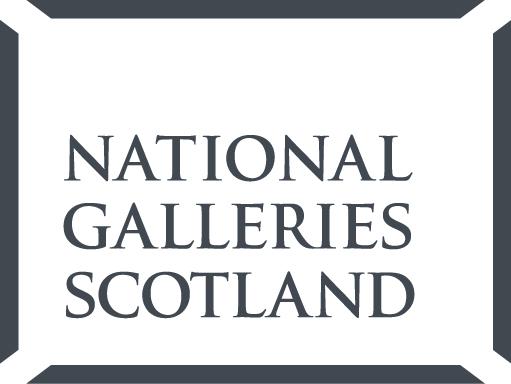 VISITOR POLICYPAINTING AND DRAWING WITHIN NGS GALLERIESNGS Policy on Painting and Drawing on NGS PremisesPurpose and Scope of PolicyThe purpose of this policy is to state the circumstances in which visitors may paint or draw on gallery premises.This policy applies to all visitors.Policy StatementThe use of pencils, charcoal and pastels (dry media) and hand-held digital devices are permitted in gallery spaces for the purpose of sketching.  The use of oil paint, wax crayons, fountain pens, felt-tipped pens and watercolours (wet media) may be permitted within gallery spaces, but advance permission is required from the Gallery Director and use must be supervised by a member of NGS staff.The use of all materials under the supervision of Education staff is permitted.ProceduresVisitors who wish to sketch within gallery spaces on NGS premises may do so using dry media and hand-held digital devices without advance permission.  This is at the discretion of Security & Visitor Services staff.  Security & Visitor Services staff may ask visitors not to sketch in gallery space during busy periods or during temporary exhibitions.If a visitor wishes to use oil paint, wax crayons, fountain pens, felt-tipped pens or watercolours, permission may be obtained in advance by writing to the Gallery Director:Michael Clarke, Director of the Scottish National Gallery, MRamagge@nationalgalleries.orgChristopher Baker, Director of the Scottish National Portrait Gallery, EMcmonagle@nationalgalleries.orgSimon Groom, Director of the Scottish National Gallery of Modern Art, SMcAteer@nationalgalleries.orgGallery directors will undertake an assessment of risk in making the decision to allow the use of wet media.  This will be dependent on the area within the galleries in which the activity is to take place and the level of activity expected on the day in question.Implementation and ReviewThis policy will be reviewed biennially.Equalities ImpactThis policy does not discriminate and applies equally to all visitors.  SVS staff must be sensitive to visitors who paint or draw in a different way due to a disability.Contact and Further InformationElaine AndersonHead of Planning & PerformanceNational Galleries of Scotland73 Belford RoadEdinburghEH4 3DSeanderson@nationalgalleries.org Version2.0 FINALDate15/4/15OwnerElaine Anderson